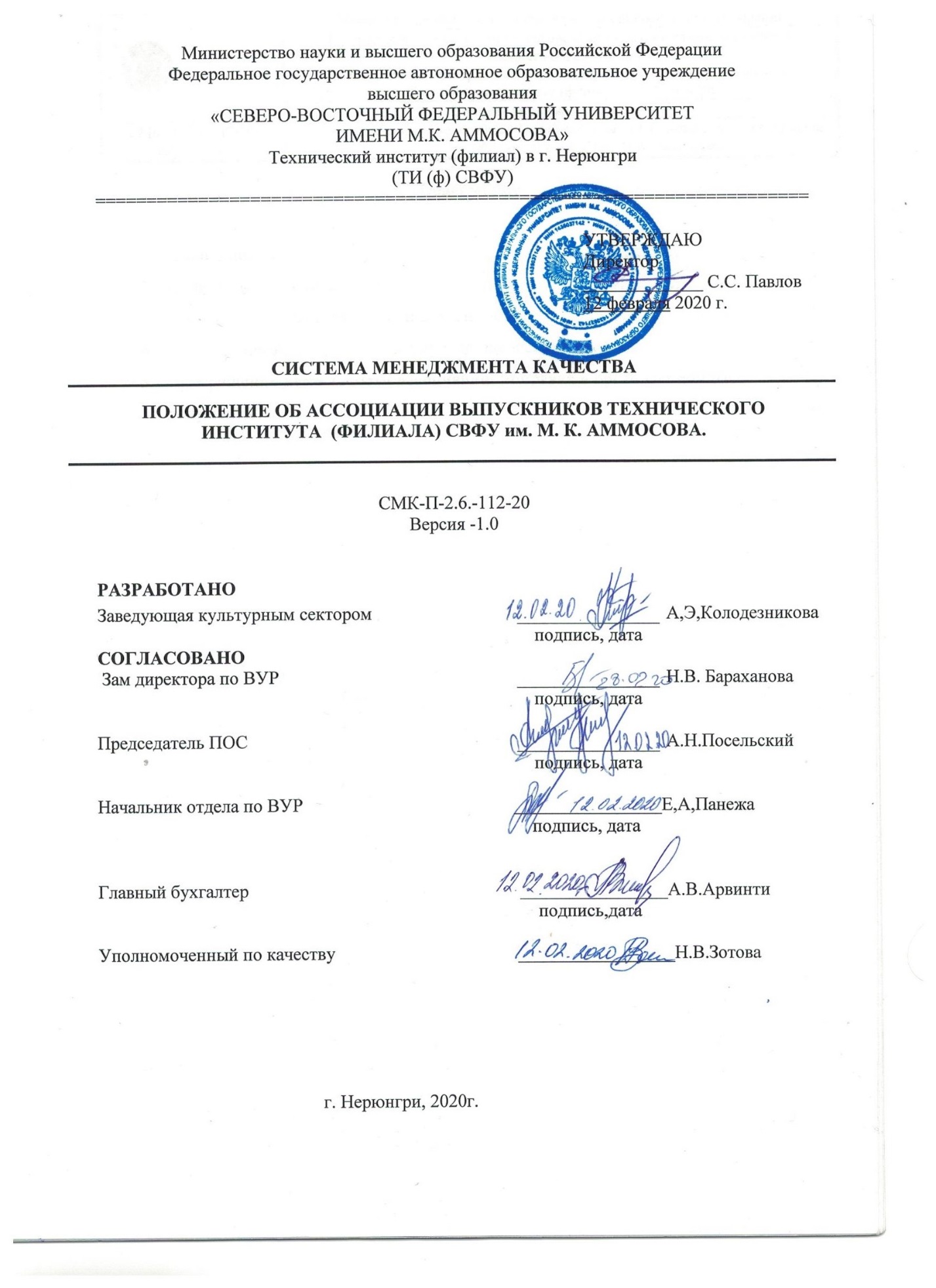 СодержаниеОбщие положения……………………………………………………………….	4Цели и задачи ассоциации………………………………………………………       4Члены ассоциации, их права и обязанности…………………………………..       5Организационное строение и управление ассоциацией……………………...       5Прекращение деятельности ассоциации, поправка в организационные документы………………………………………………………………………...       6Перечень сокращений и обозначенийСВФУ – Федеральное государственное автономное образовательное учреждение высшего образования «Северо-Восточный федеральный университет имени М.К. Аммосова».ТИ (ф) СВФУ – Технический институт (филиал) СВФУ (далее - Институт).Отдел по ВУР – отдел по внеучебной работе.ПОС – профсоюзная организация студентов.                                            1. ОБЩИЕ ПОЛОЖЕНИЯ1.1.Ассоциация выпускников ТИ (ф) СВФУ им. М.К. Аммосова является добровольной общественной организацией, создаваемой без образования юридического лица в целях осуществления деятельности, определяемой общностью интересов, на основе самоуправления.1.2.Основные направления деятельности Ассоциации определяются собранием представителей отделений Ассоциации и закрепляются в настоящем Положении.1.3.Ассоциация выпускников в своей деятельности руководствуется законодательством Российской Федерации, Положением ТИ (ф) СВФУ, настоящим Положением.1.4.Источниками финансирования деятельности Ассоциации могут быть средства ТИ (ф) СВФУ и Профсоюзная организация студентов  ТИ (ф) СВФУ. ТИ (ф) СВФУ в соответствии с Уставом вправе выделять средства для реализации основных целей и задач Ассоциации, осуществлять частичное финансирование мероприятий, проводимых Ассоциацией.1.5.Место нахождения Ассоциации: РС (Я), г. Нерюнгри, Южно  – Якутская 25                      2. ЦЕЛИ И ЗАДАЧИ АССОЦИАЦИИ2.1.Главными целями Ассоциации являются:2.1.1.Создание условий для профессионального и культурного общения выпускников.2.1.2.Создание условий для более полной самореализации выпускников, содействие их профессиональному росту.2.1.3.Содействие реализации стратегии развития ТИ (ф) СВФУ за счет использования опыта и возможностей выпускников в осуществлении учебных, научных, социально-экономических и иных проектов.2.1.4.Оказание помощи ТИ (ф) СВФУ в выполнении миссии института путем объединения усилий выпускников, студентов и сотрудников ТИ (ф) СВФУ, укрепления имиджа, расширения корпоративных связей института.2.1.5.Содействие решению социальных, культурных, образовательных и научных проблем ТИ (ф) СВФУ.2.1.6.Информационный обмен между выпускниками и преподавателями ТИ (ф) СВФУ.2.2.Для достижения поставленных целей Ассоциация решает следующие задачи:2.2.1.Собирает информацию о выпускниках ТИ (ф) СВФУ, проживающих на территории Нерюнгринского района, для обеспечения  постоянной связи выпускников с институтом и между собой.2.2.2.Содействует развитию культурного уровня выпускников ТИ (ф) СВФУ, а также  повышению их функциональных и личностных качеств.2.2.3.Содействует культурно-воспитательной работе со студентами.2.2.4.Создает и развивает новые коллективные формы информационного, правового и рекламного обслуживания.2.2.5.Содействует созданию положительного имиджа института среди студентов и в профессиональных коллективах, в которых работают выпускники ТИ (ф) СВФУ.2.2.6.Способствует налаживанию образовательных, научных и деловых связей между ТИ (ф) СВФУ, предприятиями и организациями города и района.3. ЧЛЕНЫ АССОЦИАЦИИ, ИХ ПРАВА И ОБЯЗАННОСТИ3.1.Членами Ассоциации могут быть лица, окончившие ТИ (ф) СВФУ  и имеющие соответствующий документ об окончании. Предусматривается следующая форма выдвижения кандидатур:- Самовыдвижение;- По представлению (ходатайству) выпускающих кафедр, отдела по ВУР ТИ (ф) СВФУ и ПОС ТИ (ф) СВФУ.3.2.Члены Ассоциации имеют право:3.2.1.Участвовать в управлении Ассоциацией, разработке перспективных и текущих планов работы, избирать и быть избранными в выборные органы Ассоциации.3.2.2.Получать информационные и методические материалы Ассоциации, информацию о решениях собрания Ассоциации.3.2.3.Рекомендовать кандидатов к зачислению в ТИ (ф) СВФУ (в том числе в  магистратуру, аспирантуру, докторантуру).3.2.4.Посещать вечера встреч, дни открытых дверей для выпускников и праздничные мероприятия ТИ (ф) СВФУ.3.2.5.Принимать участие в конференциях и мастер-классах, проводимых в ТИ (ф) СВФУ.3.2.6.Пользоваться информационно-библиотечными ресурсами ТИ (ф) СВФУ.3.2.7.Проводить презентации, круглые столы и семинары в аудиториях и залах ТИ (ф) СВФУ (по согласованию).3.3.Члены Ассоциации обязаны:3.3.1.Активно способствовать решению задач, стоящих перед ТИ (ф) СВФУ.3.3.2.Принимать участие в мероприятиях, проводимых ТИ (ф) СВФУ.3.3.3.Соблюдать настоящее Положение и в срок выполнять решения  руководящих органов ТИ (ф) СВФУ.3.3.4.Своевременно извещать председателя об изменениях своего домашнего и рабочего адреса, номеров телефонов, места работы и должности.3.3.5.Оказывать материальную, консультативную и иную помощь для осуществления работы ТИ (ф) СВФУ.3.4.Вопрос о приеме в члены Ассоциации и выходе из нее решается путем подачи письменного заявления на имя директора ТИ (ф) СВФУ.3.5.Членство в Ассоциации любого ее участника, если деятельность его противоречит целям и задачам, установленным в настоящем Положении, может быть прекращено решением председателя Ассоциации и путем голосования.4. ОРГАНИЗАЦИОННОЕ СТРОЕНИЕ И УПРАВЛЕНИЕ АССОЦИАЦИЕЙ4.1.Руководящими органами Ассоциации являются собрание представителей Ассоциации, председатель и его заместитель.4.2.Высшим руководящим органом Ассоциации является собрание представителей Ассоциации, которое проводится не реже 2 раз в  год. Время и место проведения собрания, а также предварительную повестку дня определяет председатель.4.3.Собрание представителей Ассоциации:4.3.1.Вносит изменения и дополнения в настоящее Положение.4.3.2.Избирает сроком на два года председателя и его заместителя.4.4.3.Решения собрания представителей   Ассоциации считаются правомочными, если делегаты представляют не менее 2/3 членов Ассоциации.  Решения принимаются открытым голосованием большинством голосов. 4.5. Председатель Ассоциации:4.5.1.Исполняет решения собрания представителей Ассоциации и  координирует деятельность всех членов Ассоциации.4.5.2.Готовит и представляет собранию представителей Ассоциации отчет о своей работе, между собраниями представителей Ассоциации регулярно информирует о своей работе и проводимых мероприятиях  членов Ассоциации, а также администрацию ТИ (ф) СВФУ.4.5.3.Председатель осуществляет общее руководство деятельностью  Ассоциации, представляет интересы Ассоциации в центральных и местных органах  государственного управления и общественных организациях.5. ПРЕКРАЩЕНИЕ ДЕЯТЕЛЬНОСТИ АССОЦИАЦИИ. ПОПРАВКИ В ОРГАНИЗАЦИОННЫЕ ДОКУМЕНТЫ5.1.Ликвидация Ассоциации осуществляется при утрате ее членами заинтересованности в продолжении совместной деятельности.5.2.Решение о ликвидации Ассоциации и процедуре ее осуществлении  принимает собрание представителей Ассоциации. Порядок и процедура  ликвидации одобряется Административным советом ТИ (ф) СВФУ.5.3.Поправки и изменения в настоящее Положение, а также иные учредительные и организационные документы Ассоциации оформляются решением Административного совета ТИ (ф                                                                                                               Приложение 1Лист ознакомленияс ____________________________________________________________________(наименование документа для ознакомления)_______________________________________________________________________(наименование структурного подразделения)Приложение 2Лист учета периодических проверокПриложение 3Лист регистрации изменений№
п/пФИО, должностьЛичная
подписьДатаПримечания№п/пДата
проверкиФ.И.О. и должность лица,
выполнившего
периодическую проверкуПодпись лица,
выполнившего
проверкуРезультаты проверкиНомер измененияНомер листовНомер листовНомер листовОснование для внесения измененийПодписьРасшифровка подписиДатаДата введения измененияНомер изменениязамененныхновыханнулированныхОснование для внесения измененийПодписьРасшифровка подписиДатаДата введения изменения